Termin deformiteti kičme obuhvata različita stanja u kojima je kičma abnormalne osovine ili krivine. Dužina kičmenog stuba uslovljena je njegovom visinom. Za statiku kičmenog stuba pored pršljenova,  međupršljenski diskusa i fibroznih veza odgovoran je i tonus leđne, grudne i trbušne muskulature.  Posmatran u frontalnoj ravni kičmeni stub je prav, dok u sagitalnoj ima 4 fiziološke krivine: cervikalnu i lumbalnu lordozu i torakalnu i sakralnu kifozu. Dinamički posmatrano kičmeni stub je najviše pokretan u vratnom i lumbalnom delu. Ima pokrete: anterofleksije, retrofleksije, bočno pregibanje i torzije. Od strukturnih deformiteta kičme treba razlikovati nestrukturne deformitete koji nisu fiksirani, bez promena su na kostima, bez rotacije pršljenova i lakše se koriguju. U nestrukturne deformitete spadaju:posturalna disfunkcija - histerična antalgična inflamatorna usled inegaliteta na donjim ekstremitetima kod kontrakture kuka Strukturni deformiteti predstavljaju grupu deformiteta kičme koji se karakterišu promenama u strukturi i morfologiji pršljena iz bilo kog razloga. Najčešći deformiteti kičmenog stuba po tipu su: skolioza, kifoza i hiperlordoza. U strukturne deformitete u odnosu na uzrast spadaju:Infantilna (0-3 godine); Juvenilna (3-10 godina); Adolescentna (preko 10 godina) Deformiteti dijagnostikovani na rođenju su kongenitalni deformiteti, genetski uzrokovane ili kao posledica defekta u segmentaciji ili defekta u formaciji pršljenskih tela. Učestalost pojave kongenitalnih deformiteta u populaciji iznosi 1 na 1000 i mogu se javiti u sklopu različitih sindroma. Deformiteti po ovom tipu se mogu dijagnostikovati i u prenatalnom periodu udruženi sa srčanim anomalijama, anomalijama grudnog koša i bubrega. Obzirom da su kongenitalni deformiteti kičmenog stuba rigidni u terapiji se savetuje pored fizikalne terapije i primena midera i hirurška korekcija deformiteta. Kod koštanih deformiteta defekti segmentacije mogu biti bilateralni ili unilateralni, a defekti formacije mogu biti po tipu hemivertebre kada se radi o unilateralnom kompletnom izostanku formacije (kompletno segmentiran, semi-segmentiran, umetnut ili nesegmentiran) ili klinastog pršljena (unilateralni parcijalni izostanak formacije). Velika učestalost deformiteta kod spinalnog disrafizma u sva tri tipa.Većina studija zaključuje da se deformiteti najčešće javljaju u uzrastu od 10-16 godina i to kod devojčica u torakalnom delu kičme. Ove promene su vezane za brzi i nagli rast, promenu telesne težine i specifičnih hormonalnih promena i loših životnih navika. Što se deformitet javi u ranijem uzrastu veći je rizik da će da progredira. Porast deformiteta kod devojčica u odnosu na dečake može da se objasni i manjom fizičkom aktivnošću i hormonalnim promenama i telesnom težinom bilo da se radi o gojaznosti ili pothranjenosti. Deformiteti kičme mogu da se jave u okviru drugih oboljenja i stanja:Neuromuskularna u sklopu koje možemo razlikovati neuropatsku i miopatsku.                          U strukturne deformitete po tipu neuropatskih spadaju:Lezija gornjeg motornog neurona: cerebralna paraliza, spinocerebralna degeneracija (Mb. Fridrich, Sy Roussy Levy), Syringomyelia, i drugo Lezije donjeg motornog neurona: poliomyelitis, virusni myelitisi druge etiologije, Charcot-Marie Tooth Mb, spinalna mišićna atrofija (Mb. Werdnigh-Hoffman, Mb. Kugelberg-Welander)U strukturne deformitete po tipu miopatskih spadaju:         1. Arthrogryposis         2. Mišićna distrofija (Mb. Duchenne)         3. Kongenitalna disproporcija vlakana         4. Kongenitalan hipotonija         5. Distrofična myotonia                 - Neurofibromatoze                  - Mezenhimalni poremećaji: Sy Marfan, Sy Ehlers-Danlos                  - Reumatska oboljenja                  - Traume, frakture, i posle hirurških                   - Ekstraspinalne kontrakture: nakon empyema i nakon opekotina                  - Osteohondrodystrophio: diastrofska patuljastost, mukopolisaharidoze                                       (Sy Marquio), spondiloepifizealna  displazija,  multipla epifizealna displazija                  - Koštane infekcije: akutne i hronične                  - Metabolički poremećaji: rahitis, osteogenesis imperfecta                  - Promene na lumbosakralnom zglobu: spondiloliza i spondilolisteza                  - Deformiteti usled tumora: kičmenog stuba i kičmene moždine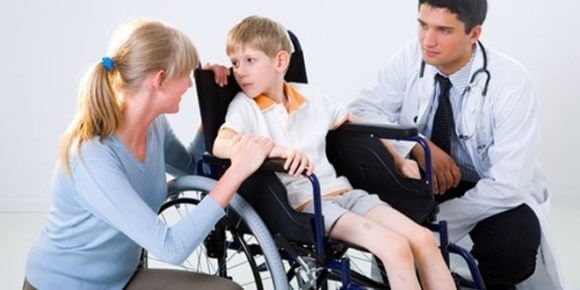 POSTURALNI STATUS DECE PREDŠKOLSKOG I RANOG ŠKOLSKOG UZRASTADefinicija posture podrazumeva stav ljudskog  tela odnosno ravnotežu između pojediih delova tela međusobno. Uspravan stav je  karakterističan za čovekovo  telo koje je simetrično i ima dve identične polovine. Telo čoveka možemo da podelimo na dve polovine  kroz sagitalnu i frontalnu ravan.Sagitalna ravan je zamišljena linija koja polazi od čela, preko korena  i vrha nosa, središtem donje vilice, zatim grudne kosti, pupka,  pubične kosti  do regije izmedju oba stopala.Frontalna ravan deli telo poprečno na dve identične polovine. To  je zamišljena ravan koja deli telo na prednju i zadnju polovinu  .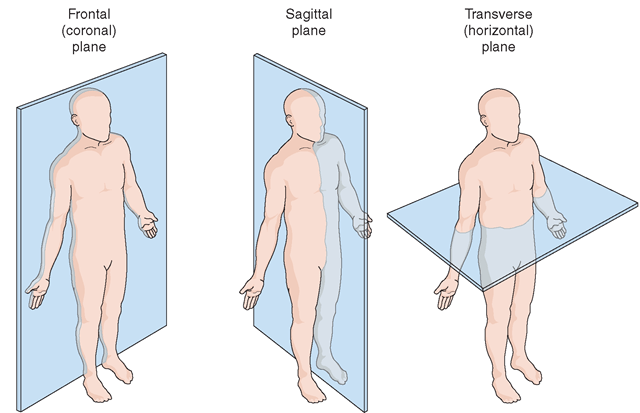 Odstupanja od simetričnosti  dveju  polovina  tela  predstavljaju  poremećaj  posture. Savremeni  način života  i usvojene pogrešne navike  uslovljavaju da danas retko možete naći dete ili odraslu osobu sa idealnom posturom tela.Dobra postura tela , dobar stojeći stav je stanje izbalansiranog odnosa mišićnog i skeletnog sistema. Na taj način telo se štiti od mogućih povreda i nastajanja deformiteta.Dobra postura znači da je težina tela podjednako raspoređena na obe noge, nema nepotrebnog gubitka  energije, pa samim tim i  zamor izostaje. Uspravni stav tela (kada se  čovek posmatra iz profila)  podrazumeva zamišljenu liniju koja polazi  od  ušne  školjke, preko  vratne  kičme , oba  ramena, torakalnih pršljenova,  lumbalnih  pršljenova, kroz zglob kuka, kolena,  skočnog  zgloba.Svaki poremećaj  ravnoteže dovodi  do narušavanja dobre posture. Kao posledica toga nastaju  različiti  deformiteti.Posturalni deformiteti su učestali u dečijem i adolescentnom uzrastu. U predškolskom i ranom školskom uzrastu najčešće se javljaju funkcionalni poremećaji posture, dok je za adolescentni uzrast karakteristična pojava strukturalnih deformiteta kičmenog stuba. Tokom perioda školovanja, postura deteta se suprostavlja mnogim spoljašnjim uticajima, koji dovode do neadekvatnih posturalnih navika. Postura se najviše menja između sedme i dvanaeste godine pod uticajem telesnih promena i psihosocijalnih faktora, sve u cilju postizanja ravnoteže u skladu sa novim proporcijama tela.Prema McEvoy-u i sar. posturalna kontrola razvija se segmentalno u kefalo-kaudalnom smeru, počevši od uspostavljanja kontrole glave, potom trupa i na kraju postizanje posturalne stabilnost pri stajanju. Motorički i senzorni sistem koji je odgovoran za posturalnu stabilnost prolazi kroz tranziciju u uzrastu od 4-6 godina, a postiže zrelost odrasle osobe u uzrastu od 7-10 godina. Evolucija posture u sagitalnoj ravni između 4. i 12. godine smatra se posledicom normalnog muskuloskeletnog sazrevanja ili rezultatom procesa adaptacije u smislu održavanja ravnoteže u sagitalnoj ravni.Postura  je  opisni  termin  za  relativnu  poziciju  telesnih  segmenata  tokom   mirovanja   ili   aktivnosti. Dobra postura podrazumeva optimalan odnosnizmeđu smanjenja opterećenja kičmenog stuba i smanjenja mišićnog rada. Pravilna postura smatra se  značajnim  indikatorom   stanja muskuloskeletnog  sistema. Postoje unutrašnji i spoljašnji  faktori  koji  utiču  na  posturu, kao što su hereditet, životno okruženje, socio-ekonomski  nivo, emocionalni  faktori, fizička  aktivnost i fiziološke promene koje prate  rast i razvoj deteta. Na endogene uzročnike tipa herediteta ne može se uticati, međutim  daleko  je  veći  broj  egzogenih  uzročnika  na  koje  se  može  vrlo uspešno delovati.  Loše držanje tela može da se javi u bilo kom uzrastu, mada postoje određeni  vremenski  periodi,  u  kojima  je  organizam  u  razvoju  izložen  posebnom opterećenju.Prvi kritični period se javlja u  toku  prve i druge godine života,  kada  dolazi do intenzivnog rasta, povećanja telesne mase i ubrzanog motoričkog razvoja (uspravljanje deteta). Drugi kritični  period je sedma  godina života  kada se dete  izlaže  povećanim  fizičkim opterećenjima polaskom u školu (nošenje teške školske torbe, dugotrajno sedenje u školskoj klupi). Treći  kritični  period  je  pubertet  u  kojem  dolazi  do  naglog  rasta,  koji  je  praćen  intenzivnim  radom  polnih  žlezda  i  zatvaranjem  nekih  epifiznih  hrskavica dugih kostiju skeleta .Postoji povećan rizik za pojavu posturalnih deformiteta kod dece koja nisu  fizički  aktivna,  naročito  ako  slobodno  vreme  provode  u  sedećem položaju.  Smatra  se  da  deca  u  školi  sede  95%  vremena  i  da  prosečno  1.5  sat  dnevno  provode  igrajući  video  igrice  ili  sede  za  kompjuterom .  Smanjena fizička aktivnost praćena je slabošću muskulature i neadekvatnim razvojem lokomotornog sistema, što štetno utiče na muskuloskeletni i nervni sistem, rezultirajući lošim posturalnim navikama kod najmlađe populacije . Najpre  se  uočava  loše  držanje  tela  kod  dece,  koje  dovodi  do  neravnomernog  opterećenja  kičmenog  stuba. Nakon  određenog  vremena,  ukoliko je smanjena mišićna snaga i ne formira se adekvatan mišićni mider trupa, mogu se razviti strukturalni deformiteti (8).Savremena  naučna  saznanja  ukazuju  na  postojanje  dva  oblika  lošeg držanja tela: neurološko i kineziološko.Neurološko  loše  držanje  tela  se  javlja  kao  posledica  imaturacije  centralnog  nervnog  sistema,  odlikuje  se  mišićnom  hipotonijom  i  najčešće nestaje  do  5.  godine,  a  po  nekim  autorima  do  12.  godine.  Ovaj  tip  lošeg držanja   tela   karakteriše   elastična   antigravitaciona   muskulatura,   te   ne   zahteva tretman u vidu korektivnih vežbi.  Kod  kineziološkog lošeg držanja tela postoje evidentna  kraćenja muskulature, posebno  ekstenzora leđa i m. iliopsoasa. Ovde se rana dijagnoza postavlja kao najvažniji elemenat    uspešnog lečenja  uz blagovremeni korektivni tretman .Postura dečaka i devojčica u nižim razredima osnovne  škole karakteriše  se  protruzijom  glave,  povijenim  ramenima,  krilatim lopaticama,  prednjom inklinacijom karlice, koja je često praćena naglašenom lumbalnom lordozom i protruzijom abdomena. Pomenute promene u predelu    ramenolopatične regije su povezane. Povijena ramena su uglavnom praćena abdukcijom  lopatica.  Prednja  inklinacija  karlice, rekurvatum  kolena  i  naglašena  lumbalna  lordoza  su  posturalni poremećaji koji su prouzrokovani slabošću abdominalne muskulature.                   Protruzija prednjeg trbušnog  zida  je  takođe  u  direktnoj  vezi  sa  pomenutim  promenama,    jer  teži  da  koriguje prednje-zadnji  balans  koji  je  narušen.  Trbušna  muskulatura  zajedno sa paravertebralnim mišićima stabilizuje lumbalni segment kičmenog stuba. Slabost   antigravitacione  muskulature  je  pojava  koja  je  više  zastupljena u ranom školskom uzrastu u odnosu na adolescentni .Poznat  je  uticaj  mišićne  aktivnosti  na  posturu,  koštani  rast  i  funkciju  zglobova,  zbog  toga  se u  detinjstvu mišići i tetive moraju  proporcionalno razvijati  sa  dimenzijama  deteta.  Postura  je usko vezana  za  dužinu  i  balans  mišića  koji  se  pripajaju  na  kičmenom  stubu  i  karlici.  Hamstringsi kao i m. iliopsoas  su mišići koji  su  značajni za održavanje  posture,  jer  stabilizuju  položaj karlice, a ujedno i zglob kuka. Postoji stalna tendencija smanjenja elastičnosti  hamstringsa  sa  godinama,  a  razlika  između  dece  uzrasta 7 i 13 godina iznosi oko 3 stepena, što može biti posledica dugotrajnog sedenja u  školskim  i  kućnim  uslovima,  ili  je  posledica  promene  nagnutosti  karlice  tokom godina. Tendencija smanjenja  elastičnosti ekstenzora leđa  je  takođe  prisutna i povezana je sa porastom  strukturalnih  deformiteta  kičmenog stuba tipa skolize,  koja je praćena smanjenom fleksibilnošću kičmenog stuba,a ujedno i sa promenama u položaju karlice . U brojnim istraživanjima potvrđena je češća pojava lošeg držanja tela u ranom školskom  uzrastu  u  odnosu  na  adolescentni  uzrast, gde su više zastupljene strukturalne promene. Visok procenat lošeg držanja u nižim razredima osnovne škole posledica je relativne nestabilnosti  muskuloskeletnog sistema koji postaje  znatno  stabilniji sa razvojem muskulature tokom godina. U adolescentnom uzrastu su više zastupljeni strukturalni deformiteti kičmenog stuba,  koji  mogu  bitio  posledica  ubrzanog  rasta i disproporcije u rastu koštanih i mišićnih struktura.KLASIFIKACIJA DEFORMITETA KIČMENOG STUBA I KINEZITERAPIJADeformacije kičmenog stuba  kao  posledica  lošeg  držanja tela mogu  biti  u sagitalnoj  ravni                  ( profil ) i to su najčesce  kifoza ,  lordoza  i dorsum  planum.  Od deformacija kičmenog stuba  kao  posledica  lošeg  držanja tela u  frontalnoj ravni ( napred i pozadi) najčesća  je skolioza. Loše  držanje tela nastaje  pre  svega  zbog  slabosti  mišića koji  vremenom  postaju  ukočeni  što  za  posledicu  ima slabu  cirkulaciju  i na kraju pojavu  bolova. U  odraslom  dobu  shvatamo  koliko  je  važno  pravilno  držanje  tela koje  utiče  ne samo  na dobru  funkciju mišića i  zglobova  već i na  rad  unutrašnjih  organa i  na organizam  u celini.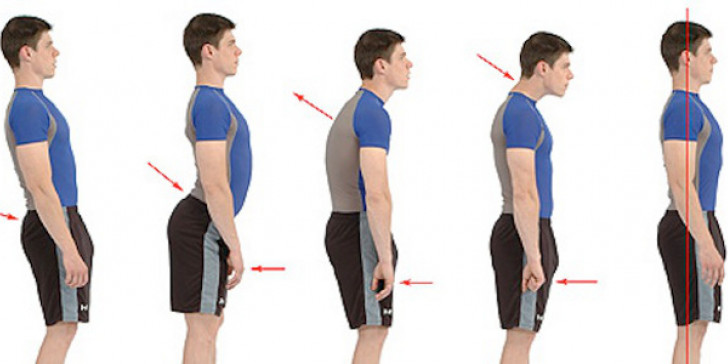 Klasifikovanje  deformiteta  kičme  ima  za  cilj  da  omogući  lekarima  bolje razumevanje problema i odabir adekvatnog tretmana. Klasifikacija se može  vršiti  na  osnovu  patološkog  supstrata,  uzrasta  u  kome  se  deformitet  javlja  ili  na  osnovu  anatomske  lokalizacije.  U  literaturi  je  objavljeno  više  klasifikacija:  Klasifikacija  po  King-u  1983,  klasifikacija  po  Cruickshank-u  1989,   klasifikacija   po   Lenke-u   2001,   trodimenzionalna   klasifikacija   po   Ponceti-ju  2001(1).  Deformiteti  kičmenog  stuba  mogu  se  javiti  u  sagitalnoj  (kifoza) i frontalnoj ravni (skolioza).  KIFOZA Posmatrano   iz   profila   (sagitalna   ravan),   kičmeni   stub   ima   2   fiziološke  krivine:  torakalna  kifoza  i  lumbalna  lordoza.  Kifoza  torakalnog  dela kičme je fiziološka ako iznosi od 250 do 450. Ukoliko je stepen krivine veći  od  450,  onda  se  radi  o  deformitetu  (hiperkifoza).  Kifoze  se  dele  na:  kongenitalne, razvojne i posttraumatske. 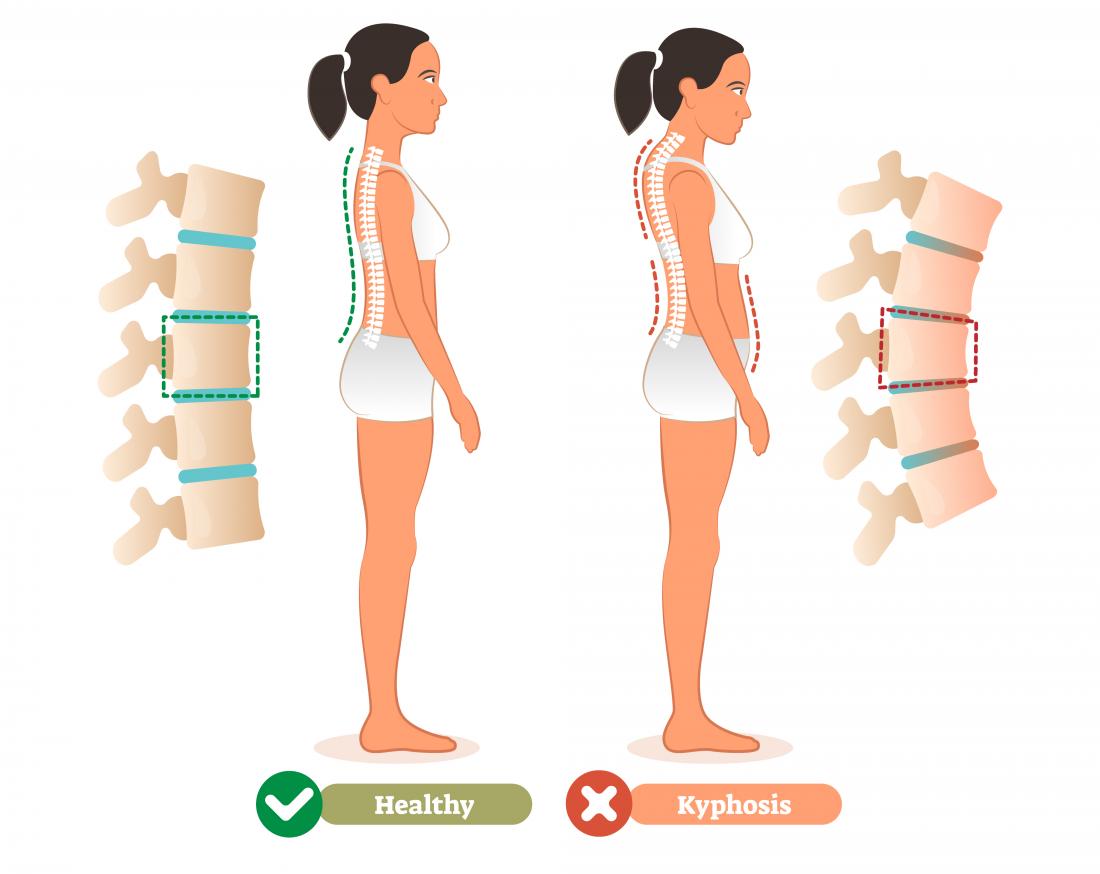  Kongenitalna  kifoza  je  deformitet  koji  se  razvija  intrauterino  i  prisutan je na rođenju. Nastaje između 6. i 8. nedelje embrionalnog razvoja zbog genetske greške koja rezultuje defektom u segmentaciji ili defektom u formiranju  prednjeg  dela  jednog  ili  više  pršljenskih  tela  i  pripadajućih intervertebralnih  diskusa.  Postoje  dva  tipa  kongenitalnih  kifoza:  Tip  I,  koji  nastaje  zbog  defekta  u  formiranju  i  Tip  II,  koji  nastaje  zbog  defekta  u  segmentaciji.    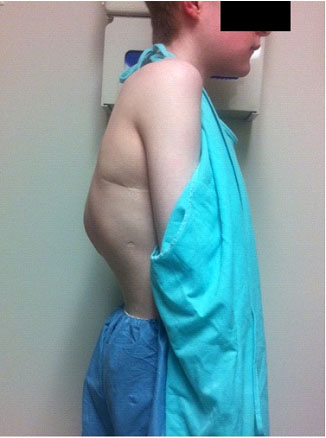 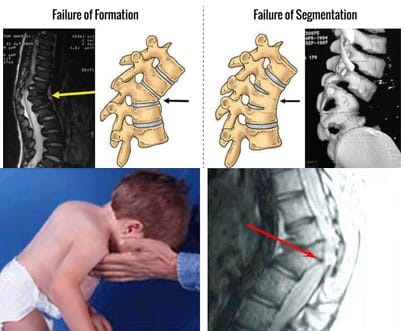 Razvojna kifoza može biti posturalna ili strukturalna. Kod posturalnekifoze   ne   postoji   izmenjen   oblik   pršljenskih   tela   i   moguća   je   potpuna   korekcija.  Kod  strukturalne  kifoze  postoji  nesrazmeran  rast  pršljenskog  tela  gde  prednji  deo  raste  sporije  u  odnosu  na  zadnji,  te  je  zbog  toga  izmenjen  oblik  pršljena  koji  je  klinast.  Ovo  se  događa  u  periodu  ubrzanog  koštanog  rasta  (12-15  godina  kod  dečaka  i  nešto  ranije  kod  devojčica).  Razvojna  strukturalna kifoza naziva se i Scheuermann-ova kifoza. Posttraumatska  kifoza  javlja  se  u  torakolumbalnom  i  lumbalnom  delu   kičmenog   stuba   kod   pacijenata   sa   težim   neurološkim   deficitom   (kvadriplegija,  paraplegija).  Posledica  je  neadekvatnog  zbrinjavanja  nakon  povrede (neadekvatna manipulacija) ili neadekvatnog hiruškog zbrinjavanja povrede.  Morbus ScheuermannAdolescentna kifoza, najčešće kod dečaka između 13 i 16 godina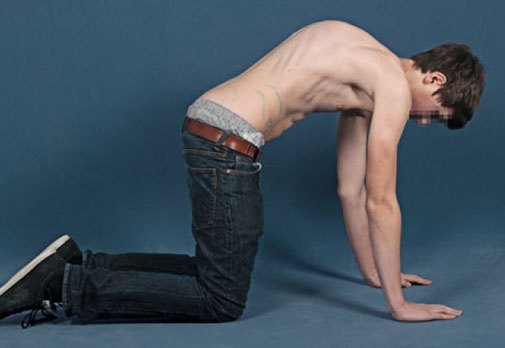 visoka, duga i niska kifoza – bol koji se najčešće povećava sa fizičkim naporomtežište tela pomereno prema napred – narušena ravnoteža teladisbalans između leđne muskulature i m.pectoralis major-a et minor-amišići leđa su oslabljeni i istegnuti, a antagonistički mišići skraćeni test pretklona najbitniji za postavljanje dijagnoze + Rtg (pršljen u obliku klina)Dijagnoza kifozaklinički pregled: sa prednje, zadnje i bočnih stranatest pretklonaprocena pokretljivosti kičmenog stuba, fleksibilnosti trupa i zadnje lože radiološki nalazi – Rtg snimakstepen kifotične krivine (ugao po Cobb-u normalan između 20 i 40°)tip kifoze (izgled pršljenova)MRI + spirometrija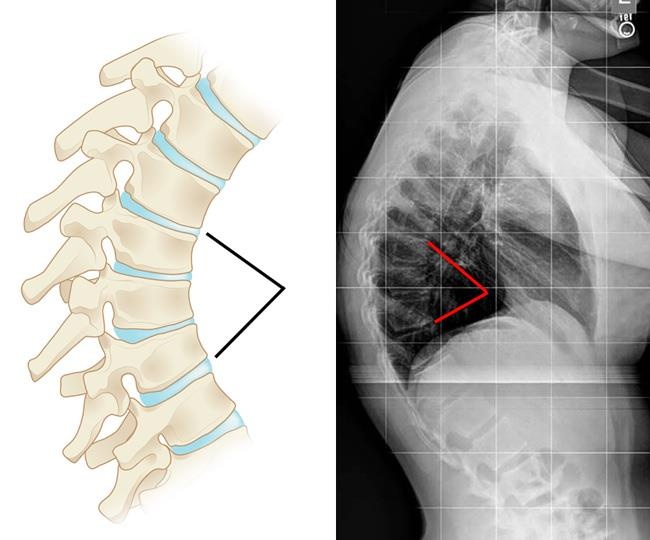 SKOLIOZA 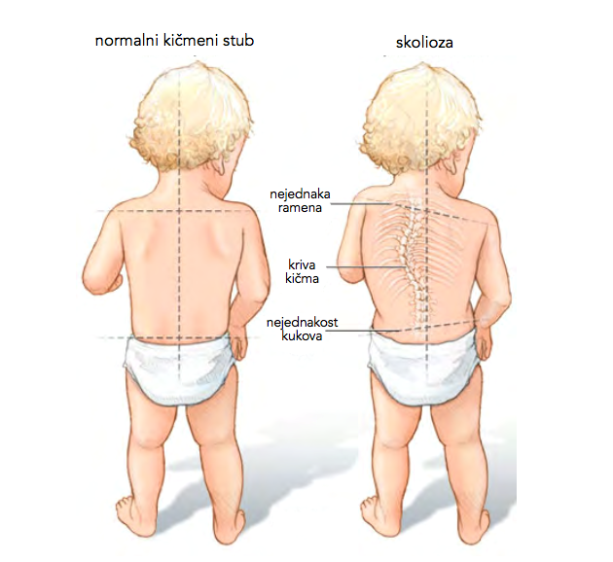 Skolioza predstavlja lateralno krivljenje kičmenog stuba                 (u frontalnoj ravni), sa torzijom   pršljenova  i  grudnog   koša.  Krivina  može  biti  jednostruka «C» ili dvostruka «S».Skolioze se najčešće javljaju u adolescentnom uzrastu                        i znatno veći procenat  ovog  deformiteta  nalazi  se  kod  devojčica  u  odnosu  na  dečake. Smatra  se  da  kod  devojčica  postoji  tendenca  rasta  skolioze  sa godinama starosti, i kod devojčica uzrasta sedam godina javlja se u 36% slučajeva, kod uzrasta osam godina u 45% i kod uzrasta deset godina čak u 52% slučajeva.Kongenitalna  skolioza  je  skolioza  koja  je  prisutna  na  rođenju,  a  nastaje  u  prvih                           6  nedelja  embrionalnog  razvoja  zbog  greške  u  formiranju  pršljenskih tela ili zbog greške u segmentaciji.             Idiopatska skolioza - U  80%  slučajeva  uzrok  ostaje  nepoznat,  a  ovakve skolioze nazivaju se diopatske. U odnosu na uzrast kada se javljaju, idiopatske skolioze se mogu podeliti na: infantilne (0-3 godine), juvenilne (4-10 godina), adolescentne (11-18 godina) i adultne (preko 18 godina). Infantilna skolioza je skolioza koja se dijagnostikuje u prve tri godine života. Infantilna skolioza češće je levostrana i češće se javlja kod dečaka. U  toku  rasta  i  razvoja  neke  nfantilne  skolioze  spontano  se  koriguju,  dok  druge  perzistiraju  i  ostaju  rezistentne  na  terapiju.  Infantilna  skolioza  može  biti  udružena  sa  displazijom  kuka,  mentalnom  retardacijom  ili  urođenim bolestima srca. U većini slučajeva ova deca imaju potpuno normalan razvoj i mali stepen krivine. Juvenilna  skolioza  (10-15%  svih  idiopatskih  skolioza)  je  skolioza  koja  se  prvi  put  dijagnostikuje  u  uzrastu  od  4  do  10  godina.  Juvenilna  skolioza češće je levostrana i češće se javlja kod dečaka.  Adolescentna  skolioza  javlja  se  u  uzrastu  od  10  do  18  godina.  Nepoznatog  je  uzroka,  češće  kod  devojčica  i  češće  desnostrana.  U  30%  slučajeva  prisutna  je  pozitivna  porodična  anamneza.  U  većini  slučajeva protiče asimptomatski (bez bolova i neurološkog deficita).             Adultna skolioza  je  skolioza  koja  se  otkrije  u  adultnom  periodu,  pri  čemu  postoji  mogućnost  da  se  radi  o  skoliozi  iz  detinjstva  koja  nije  ranije  otkrivena ili o novonastaloj skoliozi nakon bolesti ili povrede. Neuromuskularna  skolioza je  spinalna  krivina  koja  nastaje  zbog  neuromišićnih bolesti,                  a karakteriše se progresijom i u adultnom dobu koja se ne može zaustaviti ili korigovati miderima. Incidenca za pojavu skolioze kod  neuroloških  i  mišićnih  bolesti:  Cerebralna  paraliza  (unilateralna) -25%,  mijelodisplazija (lumbalna) - 60%, spinalna mišićna atrofija - 67%, Friedreich-ova  ataksija - 80%,  cerebralna  paraliza  (bilateralna-  kvadriparetična) -  80%,  mišićna distrofija Duchenne - 90%,  mijelodisplazija (torakalna) - 100%. Skolioza se može javiti i u sklopu nekih retkih kongenitalnih sindroma: Marfan-ov sindrom, Jarcho-Levin-ov sindrom, Jeune-ov sindrom, Cerebrocostomandibular-ni sindrom, artrogripoza, Larsen-ov sindrom. Klasifikacija prema anatomskoj lokalizaciji: Cervikalna skolioza - vrh krivine između C1-C7 Cervikotorakalna skolioza - vrh krivine između C7-T1 Torakalna skolioza - vrh krivine između T2-T11 Torakolumbalna skolioza - vrh krivine između T12-L1 Lumbalna skolioza - vrh krivine između L2-L4 Lumbosakralna skolioza - vrh krivine između L5-S1LORDOZA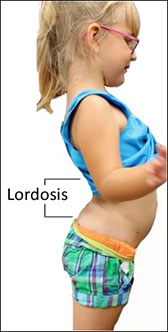  Lordoza je prenaglašena krivina u lumbalnom delu kičme (u krstima)                  a posledica je slabosti trbušnih mišića, kao i deformiteta stopala i kolena koji dovode noge i karlicu u nepravilan položaj. Kada posmatramo dete sa strane (iz profila), uočićemo veliki stomak (čak i kod izrazito mršave dece), usled jako oslabljenih i istegnutih trbušnih mišića. Iako se ne smatra ozbiljnim deformitetom (kod gojazne dece prođe i neprimećen) i često se ne leči, zbog narušene statike čitavog tela u odraslom dobu postaje “slaba tačka”, pa se javljaju bolovi i degenerativna oboljenja.RAVNA LEDJA - DORSUM PLANUM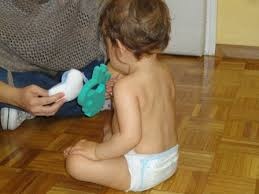  Kod ove deformacije, ne dolazi do formiranja normalnih, fizioloških krivina kičmenog stuba u sagitalnoj ravni.Uzroci su ponekad urodjeni, ali je vrlo često rahitis takodje jedan od važnih momenata u nastojanju ove deformacije, koja naročiti značaj dobija zbog toga što može biti tlo za razvijanje kasnije skolioze.Podloga za nastanak skolioze!!!TRETMAN DEFORMITETA KIČMENOG STUBAProcena posturalnog statusa vrši se od strane odgovarajućih specijalista pedijatara , fizijatara , ortopeda i lekara sportske medicine. U zavisnosti od procene statusa osoba se upućuje na dalju terapiju. Glavni ciljevi terapije su: zaustavljanje progresije deformacije i  održavanje postignute korekcije. Posebno važno mesto u terapiji skolioza zauzima rano otkrivanje početnih krivina na  sistematskim pregledima dec  školskog uzrasta i obavezno brižljivo praćenje malih krivina    kako bi se blagovremeno otkrile progredijentne forme, uključile u terapiju  i smanjila  šansa  za  njihovu  dalju  evoluciju. KINEZITERAPIJAZa  lečenje  idiopatskih  i  posturalnih  skolioza  lakšeg  stepena  (  gde  ugao krivine ne prelazi 200), kao i za skolioze sa većom krivinom kod kojih je primenjen mider, primenjuje se kineziterapija po sledećem programu: Opšte vežbe – vežbe oblikovanja su uvodne vežbe, vežbe «zagrevanja». Podrazumevaju   razgibavanje trupa i ekstremiteta sa  elementima istezanja mišića i zgobova u stojećem i sedećem stavu. Vežbe istezanja pelvifemoralne muskulature zbog prisutnog skraćenja ovih mišića koje postoji kod skolioza i kifoza. Skraćenost ovih mišićnih grupa dovodi do unutrašnje tenzije u mišićima koja deluje preko njihovih pripoja na koštane poluge i izaziva ili doprinosi pojavi deformacija – skolioza i kifoza. Istezanje je  predloženo kao  program kineziterapije koji doprinosi indirektno  korekciji deformacije. 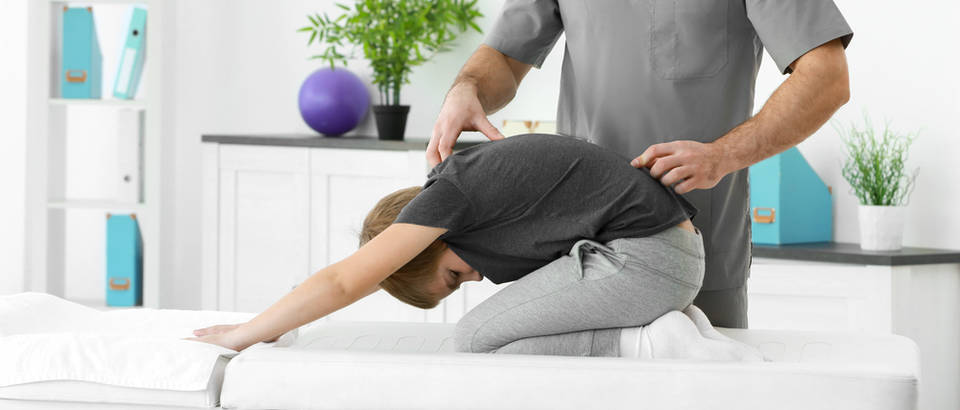 Vežbe disanja sastoje se od  analitičkog  disanja: abdominalnog, donjeg  grudnog i gornjeg  grudnog, a zatim od sinteze respiratornog akta u jedan inspirijum koji se više puta ponavlja. Vežbe direktne korekcije deformacije. Mobiliše se samo jedna krivina, a kod «S» skolioza  druga  krivina  je  obavezno  fiksirana.  Vežbe snage paravertebralnih mišića u korigovanom položaju. Derotativne vežbe imaju za cilj smanjenje rotacije pršljenova kod početnih strukturalnih   skolioza. Derotacione  vežbe  se  izvode  posebno  za  svaku  krivinu,  dok  je druga  dobro fiksirana  da  ne  dođe  do  povećanja  njene  rotacije. Vežbe  se  izvode  rotacijom krivine u  suprotnu stranu  od  spontane  rotacije  pomoću pokretanja ramenog i karličnog pojasa. Posturalne vežbe i vežbe oblikovanja u korigovanom položaju su takođe direktne vežbe koje uključuju trening  propriocepcije u  korigovanom  položaju,  veoma  značajan za  korekciju  deformacije.  Vežbe  se  izvode  uz  aktivno  osovinsko  istezanje  kičme – autoelongacija, kojom se korektivni položaj pojačava.  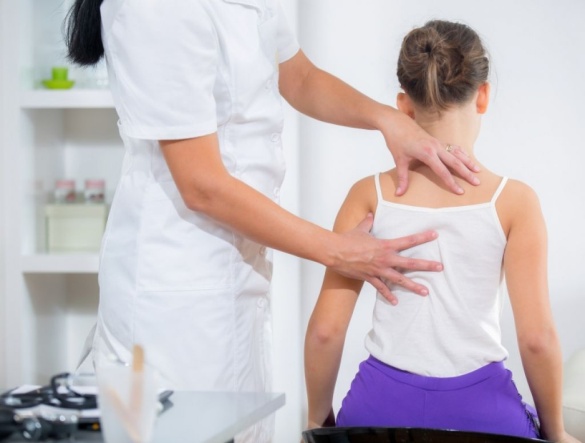 U  lečenju  skolioza  koriste se konzervativne (neoperativne) i operativne metode. Konzervativni tretman ima za cilj: da zaustavi progresiju skolioze, da koriguje krivinu, da ne dozvoli da ugao na kraju rasta bude veći od  400,  da  se  izbegne  operativno  lečenje  i  da  se  rano otkriju skolioze  rezistentne na neoperativno lečenje, te da se usmere ka ranom operativnom tretmanu. Konzervativni tretman podrazumeva: hidro – kineziterapiju i nošenje midera. Poznate kineziterapijske metode su : Lyonaise-ova, Side-Shiftova, Dobosiewiczeva i Schrothova.Lečenje  kifoze  se  sprovodi  terapijskim  vežbama  na  suvom  i  u  vodi,  aktivnostima  u  okviru  radne  terapije,  rekreativnim  aktivnostima,  spinalnim  ortozama, lekovima i operativnim liječenjem. Terapijske vežbe se sastoje od aktivnosti fokusiranih na ekstenziju kičmenog stuba, uz druge procedure fizikalne  terapije.  U  literaturi  postoje  dokazi  za  efikasnost  terapijskih  vežbi  u  lečenju  kifoza.  Od  velikog  značaja  može  biti  i  bavljenje  određenim sportovima i rekreacijom (leđno plivanje, odbojka i dr.)U lečenju Dorsum planum-a se posebna pažnja poklanja kineziterapiji sa ciljem da se dobije zadovoljavajuća pokretljivost kičmenog stuba i oblikuju fiziološke krivine u sagitalnoj ravni. Preporučuje se i plivanje Delfinovim stilom sa posebno određenim pokretima. Ovakvim pacijentima treba zabraniti dugotrajna statička naprezanja, treba vrlo obilato koristiti vežbe disanja, a od ostalih vežbi koristiti najviše korektivne vežbe opšteg dejstva, sa ciljem popravljanja pokretljivosti kičmenog stuba i oblikovanja fizioloških krivina.Kod lordoza je cilj vežbi da se izborom najpovoljnijih početnih položaja, aktivira i ojača oslabljena muskulatura, posebno mišići trbušnog zida i da se jačanjem ove grupe mišića, karlica vraća u normalan položaj. Vežbe se mogu izvoditi iz različitih početnih položaja.Kineziterapija može imati pun efekat samo ako se sprovodi kontinuirano, bez prekida,  svakodnevno, pod kontrolom lekar  i roditelja. Indikaciono područje za kineziterapiju su  skolioze sa uglom od 10 do 200 kod  koštano  mladog  bolesnika.  Skolioze  koje  se  pogoršavaju  za 5 i  više  stepeni  u  toku  tromesečnih  i  šestomesečnih  intervala  ne  mogu  biti  lečene samo  kineziterapijom. Tada  se u  terapiju uvodi mider, a kineziterapija bolesnika  koji se leče   miderom ostaje sastavni  deo kompleksnog terapijskog  programa. Kineziterapija se primenjuje  i  nakon  operativnog  zahvata u cilju rane aktivacije i jačanja mišića trupa. Nošenje elastičnog steznika  za korekciju  “loše”  posture  pruža  efikasnu  potporu  grudnom delu kičme i ramenom pojasu.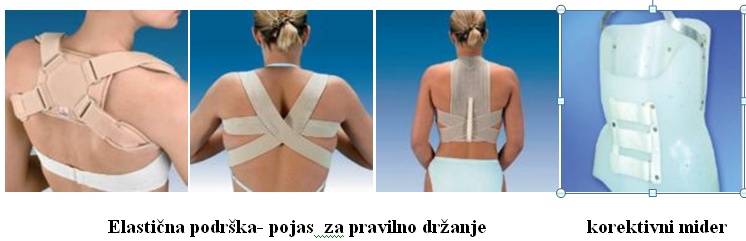 Terapija nastalih deformiteta po tipu skolioze može podrazumevati i  nošenje korektivnih midera izrađenih po individualnom otisku ( po tipu Boston , Cheneau midera …) a takođe u težim slučajevima i operativno lečenje. Operativno lečenje se sprovodi u zavisnosti od uzrasta pacijenta i stepena krivine, u slučajevima kad su isprobane sve mogućnosti neoperativnog lečenja koje nisu dale dobre rezultate.Radna  terapija  u  lečenju  deformiteta  kičmenog  stuba U okviru radne  terapije  kod  deformiteta  kičmenog  stuba  je  potrebno  vršiti  obuku  pravilnim  stavovima kao i obuku ADL kroz pravilnu telesnu  šemu da  bi  se  sprečilo pogoršanje  nastanka  deformiteta i obezbedilo održavanje postignute korekcije. Potrebno je vršiti adaptaciju nameštaja, stolica,  radnih  stolova  kao i ležaja u odnosu na visinu deteta i na njegove radne i druge potrebe.  Primena  drugih  procedura  fizikalne  terapije  u  lečenju  deformiteta  kičmenog  stuba.Za  bolji  kineziterapijski  efekat,  primenjuju  se  različiti fizički  agensi.  Najširu  primenu  ima  voda.  Terapijsko  plivanje  se  koristi  za  korekciju  skolioza  i  drugih  deformiteta  u  dečijem  dobu.  Od  prirodnih  agensa  se  mogu koristiti i sunce i vazduh, a od  veštačkih,  elektroterapija,  termoterapija  i  svetlosna  terapija,  kao  uvod  u  kineziterapiju.  Uloga  fizičkog vaspitanja i sportaDobro odabranim i pravilno primijenjenim kompleksom vežbi kod  skolioza do 20 stepeni   može se uticati  na  smanjenje  funkcionalnih skoliotičnih  krivina.  Kod  dece  sa  skoliozom  se preporučuju oni sportovi koji simetrično angažuju  muskulaturu, kao što su gimnastika,  ritmička gimnastika i plivanje.ZNAČAJ SISTEMATSKIH PREGLEDA U PREVENCIJI DEFORMITETA KIČME KOD DECEObaveznim   sprovođenjem   sistematskih   pregleda   školske   dece   stvara  se  mogućnost  za  otkrivanje  incidencije i prevalencije,  kao i ranog  tretmana, deformiteta  kičmenog  stuba.  Sistematski  pregled  je  osnovni  metod rada,  gde  je  jedan od  najvažnijih  testova  kliničkog  ispitivanja test  savijanja u  stoječem stavu i antifleksiji, "bending  test", koji omogućava procenu  skolioza,  kifoza i lordoza.  Deformiteti  kičmenog  stuba   kod  adolescenata  i  školske dece su u  porastu pre svega zbog spoljašnjih faktora kao što su: duga prinudna stanja, neadekvatan nameštaj, smanjena fizička  aktivnost i preteške  školske  torbe  koje  utiču  na  loše  držanje  tela.  Kod školske dece naročito adolescenata, poslednjih 15 godina povećan je procenat  deformiteta  i  to  kod  ispitanica  od  0,93%  na  1,37%,  a  kod  ispitanika  od  0,25%  na  2,25%  kod  idiopatske  skolioze,  s  tim  što  nema  razlike u   zastupljenosti kod  ispitanika  ruralnih  i industrijskih sredina. Deformiteti kičme se zapažaju u funkcionalnim i strukturnim poremećajima kardiorespiratornog i lokomotornog sistema zbog suženog i  asimetričnog grudnog   koša. Ove promene dovode do  smanjene  fizičke aktivnosti, depresije, bola u leđima,  zamora i smanjene  radne  sposobnosti.  Prvi simptomi se manifestuju još kod školske dece, potenciraju se kod adolescenata,                           a  smanjuju  radnu  sposobnost odraslih. Povezani su nepoznatim  faktorima  kao  kod  idiopatske   skolioze  i  sa  utvrđenim spoljašnim  faktorima:  smanjenom  fizičkom  aktivnošću,  povećanim  prinudnim stanjima i opterećenjem kičme.